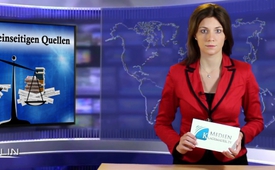 Verwendung von einseitigen Quellen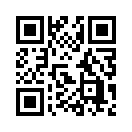 Zur Untermauerung von Nachrichtenmeldungen werden meist Drittquellen zitiert, die nicht direkt zu einer der Konfliktparteien gehören. Dabei wird der Eindruck erweckt, dass es sich hier um unabhängige und neutrale Quellen handelt. Am Beispiel der SRF-Berichterstattung lässt sich aber nachweisen, dass die Quellenauswahl sehr einseitig ausfällt.Zur Untermauerung von Nachrichtenmeldungen werden meist Drittquellen zitiert, die nicht direkt zu einer der Konfliktparteien gehören. Dabei wird der Eindruck erweckt, dass es sich hier um unabhängige und neutrale Quellen handelt. Am Beispiel der SRF-Berichterstattung lässt sich aber nachweisen, dass die Quellenauswahl sehr einseitig ausfällt. In den untersuchten Sendungen wurden insgesamt vier Drittquellen verwendet. Während die UNO als neutral angesehen wird, sind die drei anderen Organisationen klar der syrischen Opposition oder der USA und NATO zuzurechnen: Die Syrische Beobachtungsstelle für Menschenrechte mit Sitz in England, wird von einem syrischen Exilanten betrieben und steht, wie SRF selbst zugibt, den Rebellen nahe. Die Zivilschutzorganisation White Helmets wird unter anderem von den USA, England und Deutschland finanziert und operiert ausschließlich auf dem Gebiet der syrischen Rebellen. Aleppo24 wird selbst von der amerikanischen Nachrichtenagentur Associated Press (AP) als eine Rebellengruppe beschrieben. Jedoch suggerierte SRF dem Publikum oft eine scheinbare Neutralität der verwendeten Quellen und keine war indes Syrien oder Russland zuzurechnen, obwohl es deren zu genüge gäbe. Durch diese einseitige Quellenwahl macht sich das SRF zum Propagandainstrument der westlichen
Kriegstreiber.von dan.Quellen:https://swisspropaganda.wordpress.com/2016/05/01/srf-propaganda-analyse/
SRF-Propaganda-Analyse 2016, S. 5-6Das könnte Sie auch interessieren:---Kla.TV – Die anderen Nachrichten ... frei – unabhängig – unzensiert ...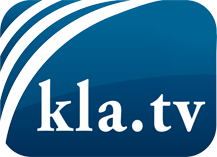 was die Medien nicht verschweigen sollten ...wenig Gehörtes vom Volk, für das Volk ...tägliche News ab 19:45 Uhr auf www.kla.tvDranbleiben lohnt sich!Kostenloses Abonnement mit wöchentlichen News per E-Mail erhalten Sie unter: www.kla.tv/aboSicherheitshinweis:Gegenstimmen werden leider immer weiter zensiert und unterdrückt. Solange wir nicht gemäß den Interessen und Ideologien der Systempresse berichten, müssen wir jederzeit damit rechnen, dass Vorwände gesucht werden, um Kla.TV zu sperren oder zu schaden.Vernetzen Sie sich darum heute noch internetunabhängig!
Klicken Sie hier: www.kla.tv/vernetzungLizenz:    Creative Commons-Lizenz mit Namensnennung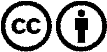 Verbreitung und Wiederaufbereitung ist mit Namensnennung erwünscht! Das Material darf jedoch nicht aus dem Kontext gerissen präsentiert werden. Mit öffentlichen Geldern (GEZ, Serafe, GIS, ...) finanzierte Institutionen ist die Verwendung ohne Rückfrage untersagt. Verstöße können strafrechtlich verfolgt werden.